Отчёт депутата СД МО Преображенское Светланы Николаевны Кобзарь о работе в 2020 годуВ 2020 году принимала участие во всех заседаниях Совета депутатов. В качестве  председателя Комиссии по развитию готовила заключения по обращениям жителей и организаций об установке шлагбаумов. Участвовала в субботних обходах территории района с главой управы, в мониторинге Ярмарки выходного дня и в мемориальных мероприятиях на Преображенском кладбище.Как депутат, выдвинутый от партии «Единая Россия», в течение года принимала участие в партийных проектах и акциях: «С Новым годом, ветеран», «Елка желаний», «Коробка храбрости», «Свеча памяти», поздравление первоклассников из малоимущих семей, Всероссийские дни приёма в общественных приёмных партии по вопросам ЖКХ и другим, работала волонтером в центре поддержки социально незащищённых граждан в период пандемии коронавирусной инфекции.Вела приём избирателей на рабочем месте и в районном исполкоме партии Единая Россия. Также принимала обращения через социальные сети и мессенджеры. По личной инициативе и по обращениям жителей за год было направлено около 60 писем в организации и органы исполнительной власти.Ниже содержится перечень работ, проведённых в нашем районе по моим обращениям.Благоустройство, озеленение, содержание МКДСовместно с жителями организовала сбор подписей за установку шумозащитных экранов на новом здании налоговой инспекции на 2-й Пугачёвской улице. За год совместными усилиями нам удалось добиться изменения проекта здания и монтажа экранов.В связи с поступившим коллективным обращениям жителей дома 4к.1 по Б.Черкизовской улице данный адрес был включён в перечень работ по замене деревянных окон в подъездах на пластиковые. Работы проведены, вела контроль качества.Совместно с жителями домов 8, 12 и 14 по 2-1 Пугачёвской улице организовала сбор подписей за установку листов поликарбоната на новой ограде Преображенского кладбища. В настоящее время работы уже проведены.По обращению жителей построен пандус для маломобильных граждан  на съезде от Дворца творчества детей и молодёжи «Преображенский» к набережной Шитова. Устройство пандуса сделало спуск к набережной удобным и сохранило газон от вытаптывания.Ремонт опоры базовой станции сотовой связи по адресу: 2-я Пугачёвская ул., д.8 к.3. Проведение работ требовалось в связи с повышенным уровнем шума от неисправного оборудования станции. Установка дополнительного освещения над подъездом по адресу: Б.Черкизовская ул., дом 4 корп.2 выполнена ГБУ «Жилищник района Преображенское» в связи с обращением жителей 1 этажа дома. Совместно с жителями дома 24 корп.1 по Преображенскому валу организовала встречу с представителями управы и ГБУ Жилищник района Преображенское, на которой удалось внести изменения в проект установки защитного баннера на фасаде дома. По обращениям председателей районных ЖСК инициировала проведение в управе совещания по вопросу разгрузки транзитных трубопроводов ПОА «МОЭК» в 8 многоквартирных домах Преображенского с участием главы управы, представителей кооперативов, ПО «МОЭК», ГБУ ЕИРЦ» и управляющих компаний. По итогам совещания все дома включены в программу по разгрузке транзитов за бюджетный счёт в 2021 году. Оказывала историкам района поддержку в работе по сохранению исторического наследия. Совместно выходили на реставрируемые объекты, составляли обращения в ДКН. По обращениям жителей дома 10 к.1 по 2-й Пугачёвской улице участвовала в комиссионном осмотре хостела в нежилом помещении на 1 этаже здания. В настоящее время хостел закрыт. Восстановлено освещение в проходе от улицы Знаменская к Краснобогатырской. Организовала и провела встречу жителей Б.Черкизовской улицы представителями ГК «Эталон-инвест», застройщиком площадки по адресу Б.Черкизовская ул., 4 (бывшая АТС). Транспортная система районаУстановлены павильоны ожидания на трамвайной остановке «Зельев переулок». Данная остановка была сооружена в 2017 году и с тех пор павильонов на ней не было. По обращению жителя района в течение двух лет велась переписка об их установке.Установлены лавочки на трамвайных остановках «Просторная улица» и «Преображенское кладбище». Совместно с жителями разработала предложения по организации выезда из квартала домов 2 и 4 по Б.Черкизовской улице и довела вопрос до согласования строительства выезда на Окружной комиссии по БДД. По вопросу строительства безопасной платформы на трамвайной остановке «Преображенская пл.» за 2020 год было направлено несколько обращений, ответы на которые содержали информацию об отсутствии возможности ее строительства и финансирования. Однако на последнее обращение в декабре 2020 года префектурой округа дан ответ, что остановка включена в адресный перечень 25 приоритетных трамвайных установок на проектирование посадочных платформ в 2021 году. Сроки производства работ будут известны по окончании проектирования. Вопрос остаётся на контроле. Капитальный ремонтБ.Черкизовская улица, д.4 корп.2. Здесь производилась замена лифта. Собственники не стали выбирать уполномоченного, в такой ситуации при приёмке работ муниципальный депутат несёт двойную ответственность. По просьбе жителей удалось добиться демонтажа с ограждения шахты листов, закрывающих естественный свет в подъезде.Суворовская улица, дом 33. В этом доме жители с самого начала ремонта занимали активную позицию и мы совместно искали ответы на вопросы о качестве и порядке производства работ. Подрядчиком было ГБУ «Жилищник района Преображенское», все проблемы мы решали в рабочем порядке. Суворовская улица, дом 2/1 корп.1. Данный дом построен в 20-е годы прошлого века в стиле конструктивизма. Он требует  особого внимания, однако с подрядчиками нам не повезло. Вместе с жителями, которые очень глубоко погружены в тему капремонта своего дома, направляли претензионные письма в ФКР. Как депутат отказываю подрядчику в подписании актов приёмки работ.2-я Пугачёвская улица, дом 12 корп.2 – капитальный ремонт фасада. В прошлом году работы не закончены, ожидаем возвращения подрядчика на объект и продолжения ремонта фасада и начала работ на крыше.Общественные инициативыПо обращению дочери Героя Советского Союза С.Н.Решетова инициировала и участвовала в организации конкурса эскизных проектов мемориальной доски в его честь, в котором приняли участие 26 студентов НИУ МГСУ. В настоящее время пакет документов на согласование установки доски находится в Комиссии Правительства города Москвы по увековечиванию памяти.Принимала участие в работе группы по выработке общественного задания на разработку проекта благоустройства набережных Яузы. Совместно с жителями-историками, архитекторами, инженерами внесены предложения по улучшению безопасности подходов к набережной в нашем районе, по сохранению исторической памяти этих мест, улучшению освещения, по строительству Совместно с аппаратом Совета депутатов организовала проведение ежегодного Конкурса яблочных пирогов на приз Совета депутатов МО Преображенское. В течение года координировала работу Клуба председателей ТСЖ и ЖСК муниципального округа Преображенское. В течении всего года мы вместе с жителями по возможности выходили на субботник, собирали помощь для Кожуховского приюта бездомных животных, посещали экскурсии, озеленяли свои дворы. Для меня быть муниципальным депутатом в Преображенском – это ответственно и очень интересно. Я всегда открыта для общения с нашими жителями и стараюсь оперативно реагировать на все обращения. Благодаря совместной работе в прошлом году мы добились многого. Уверена, что в 2021 сделаем ещё больше. 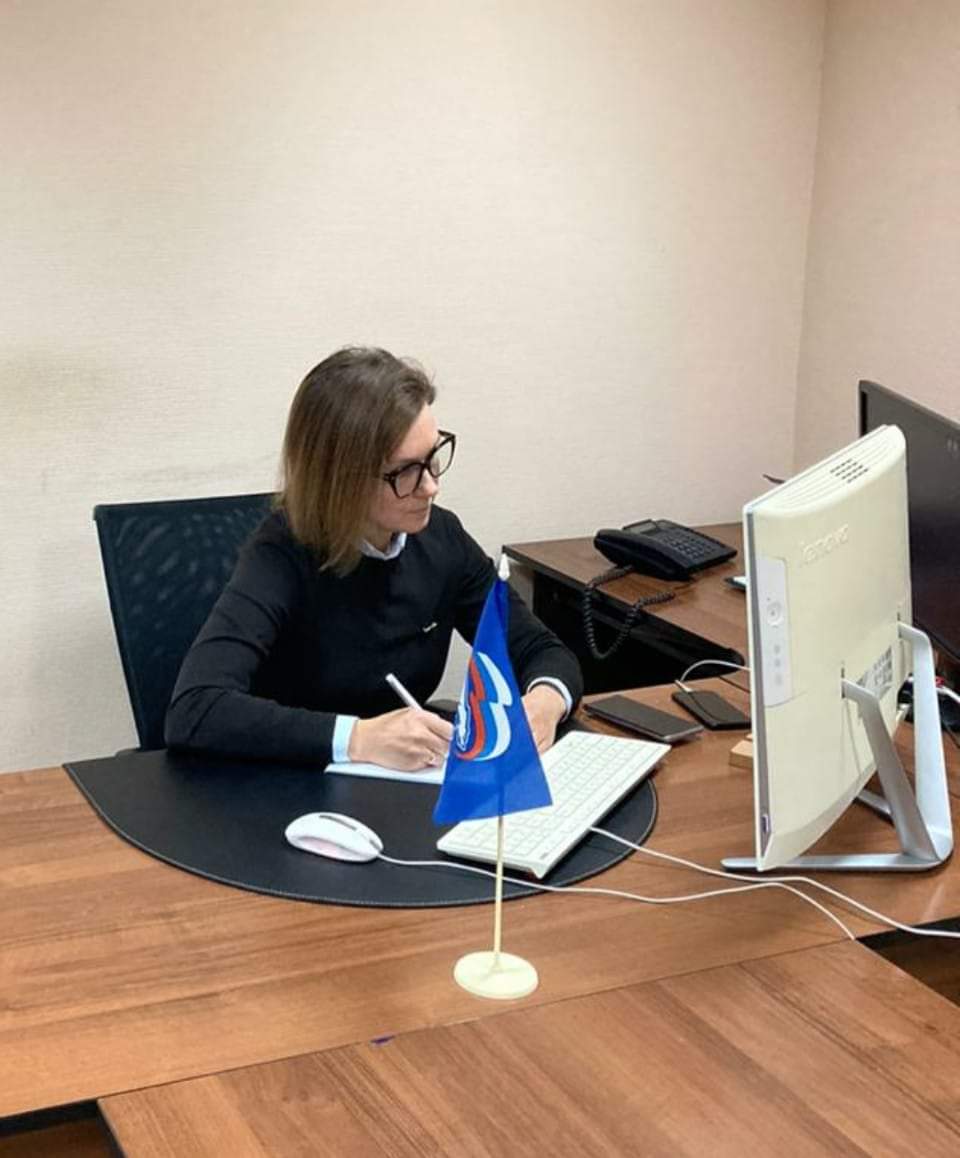 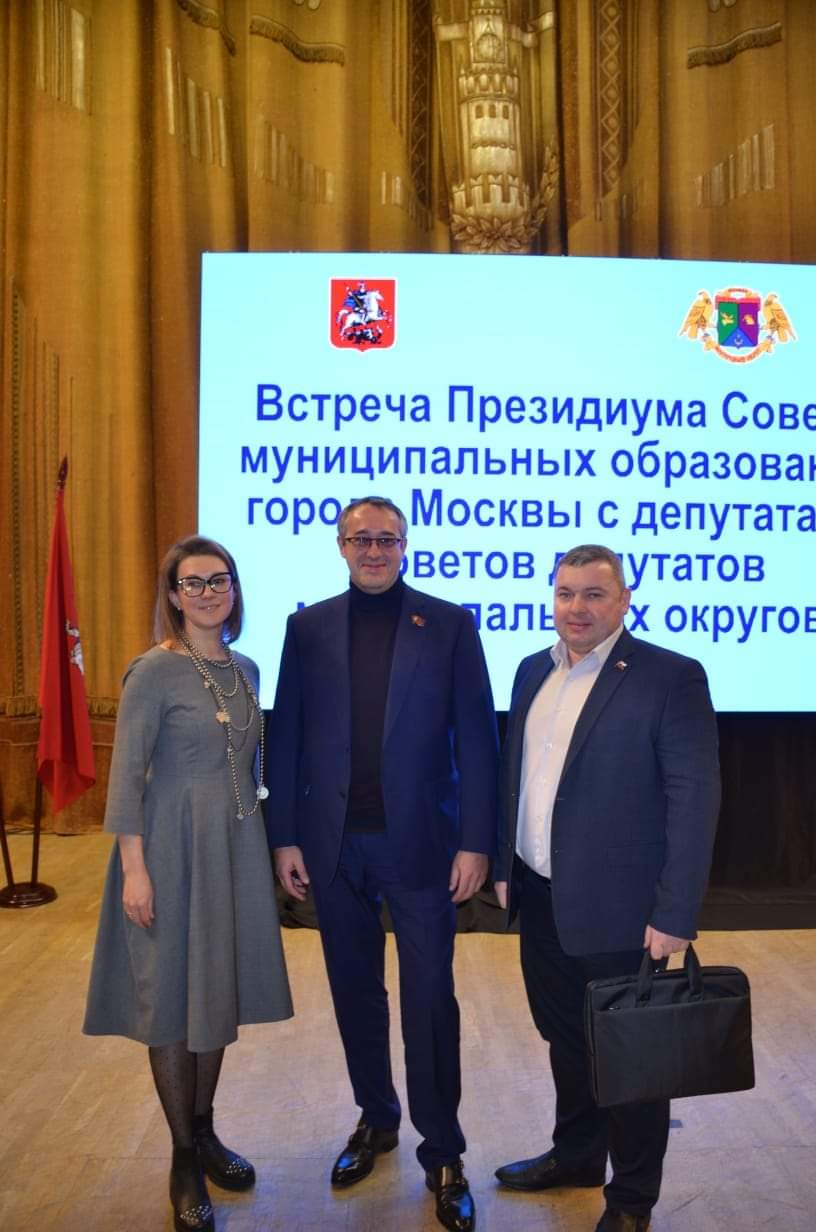 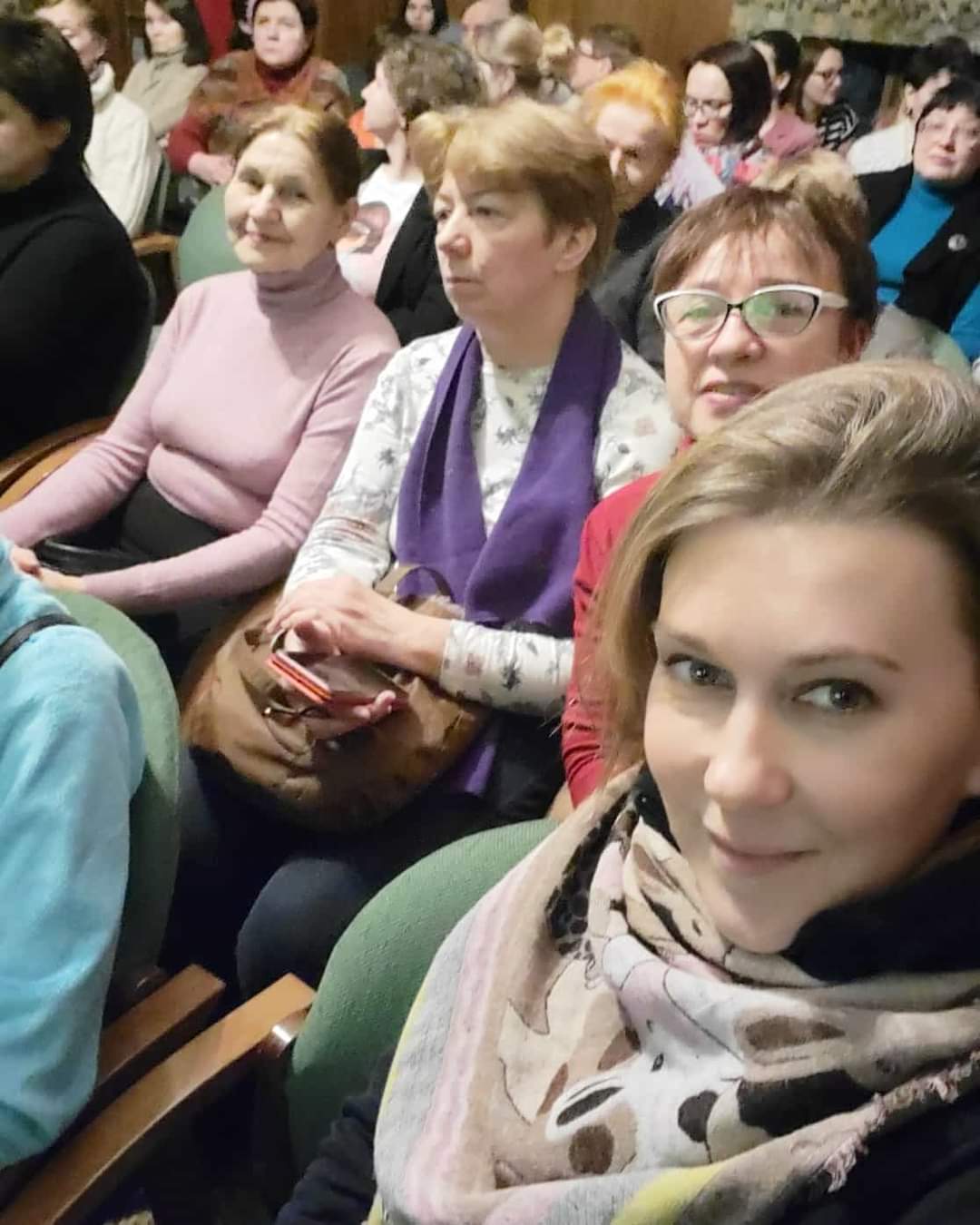 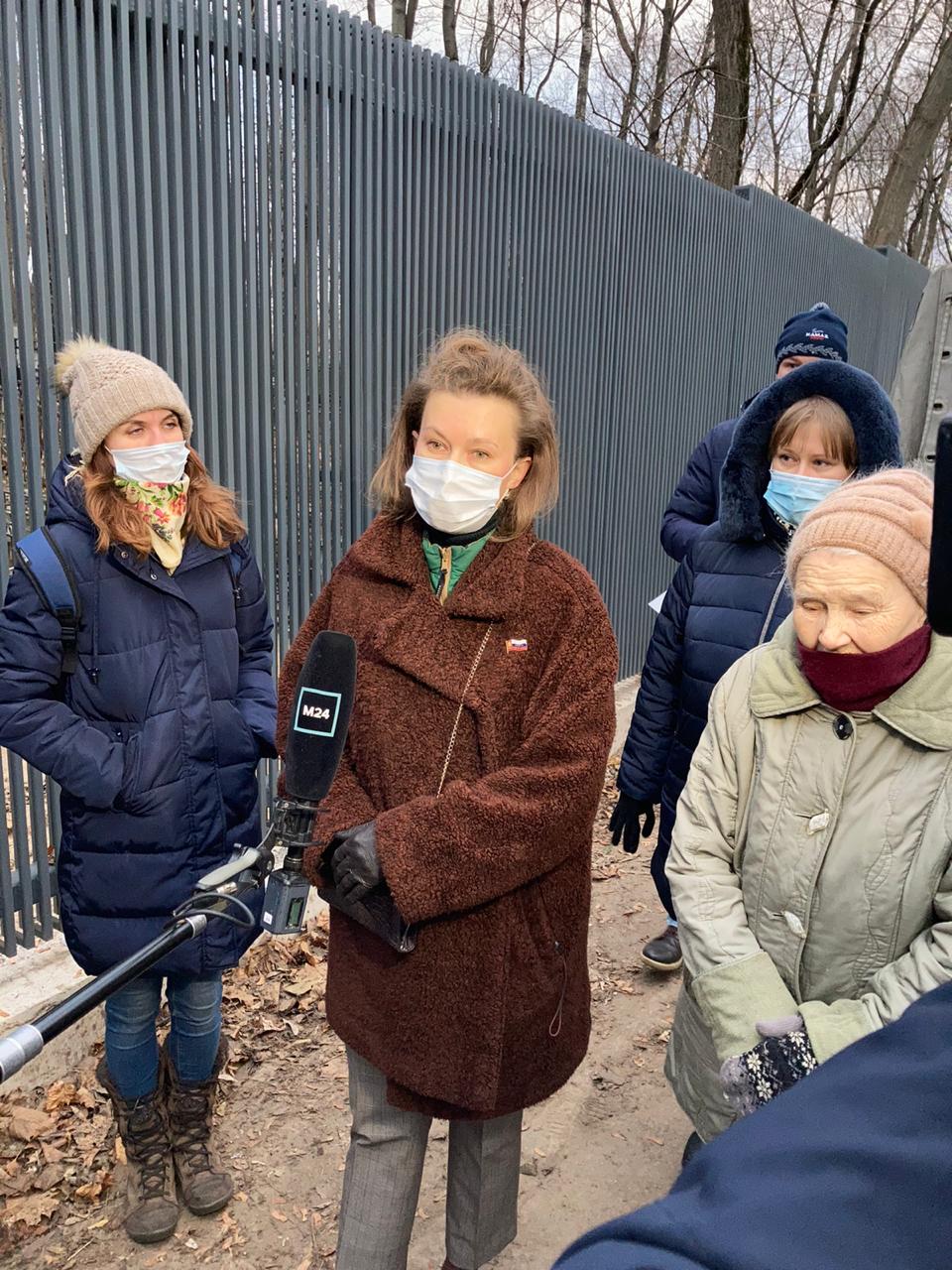 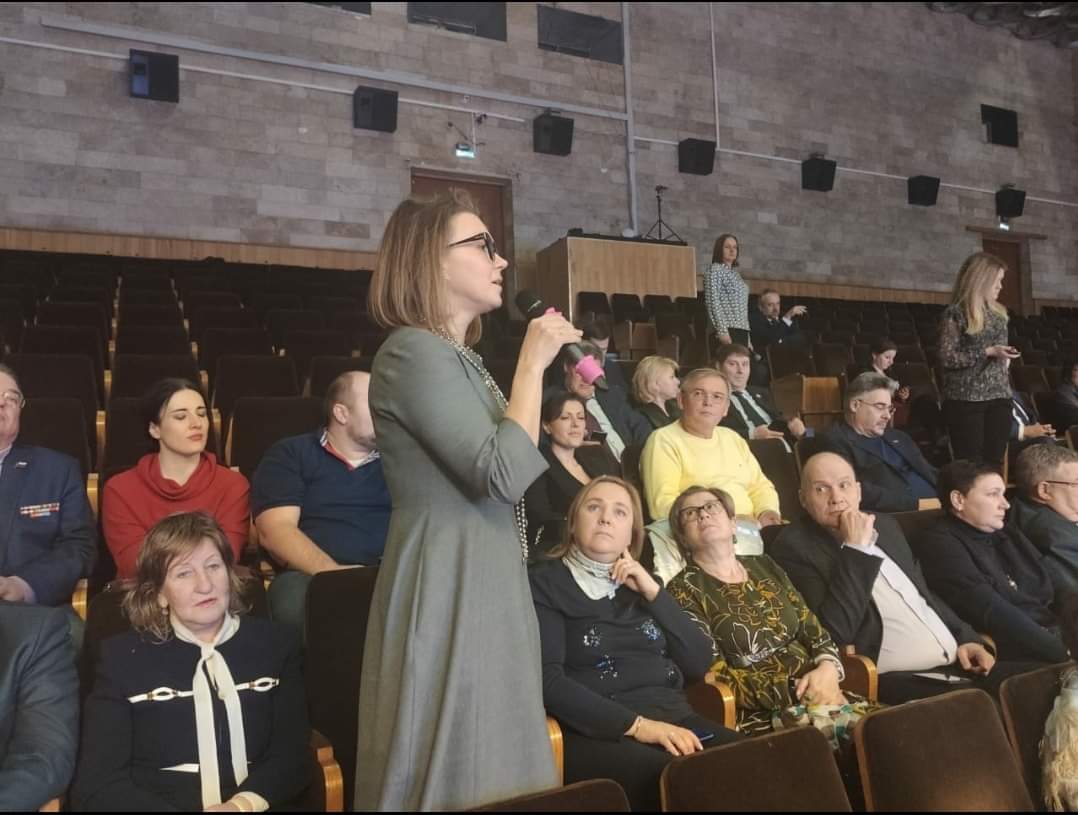 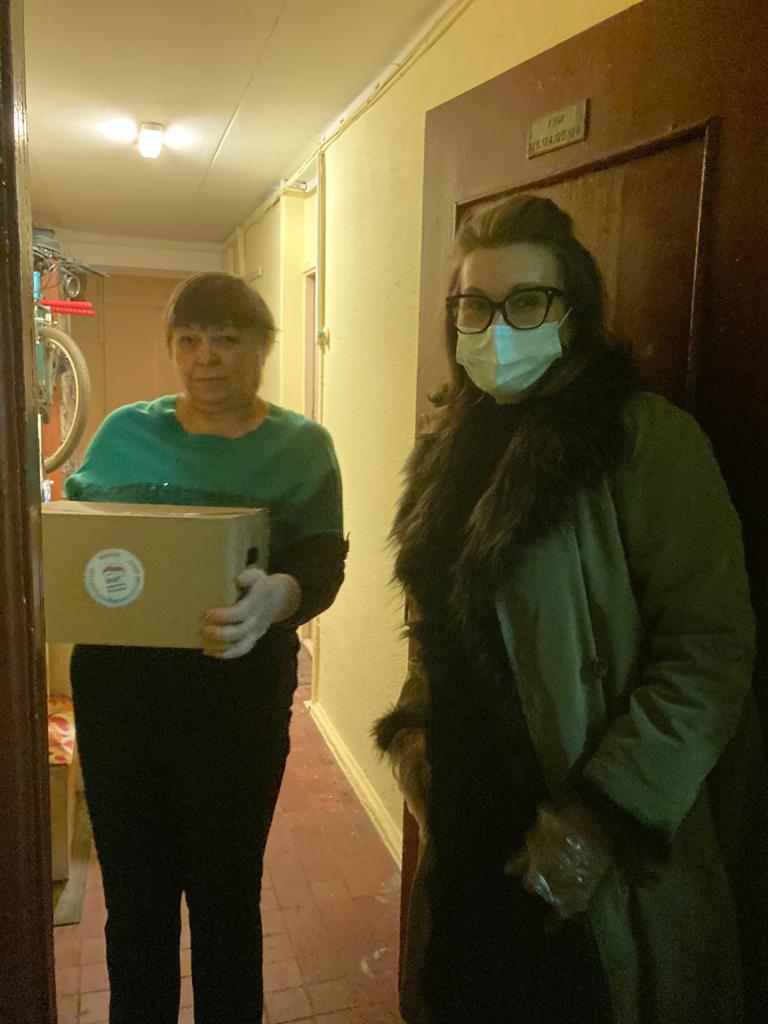 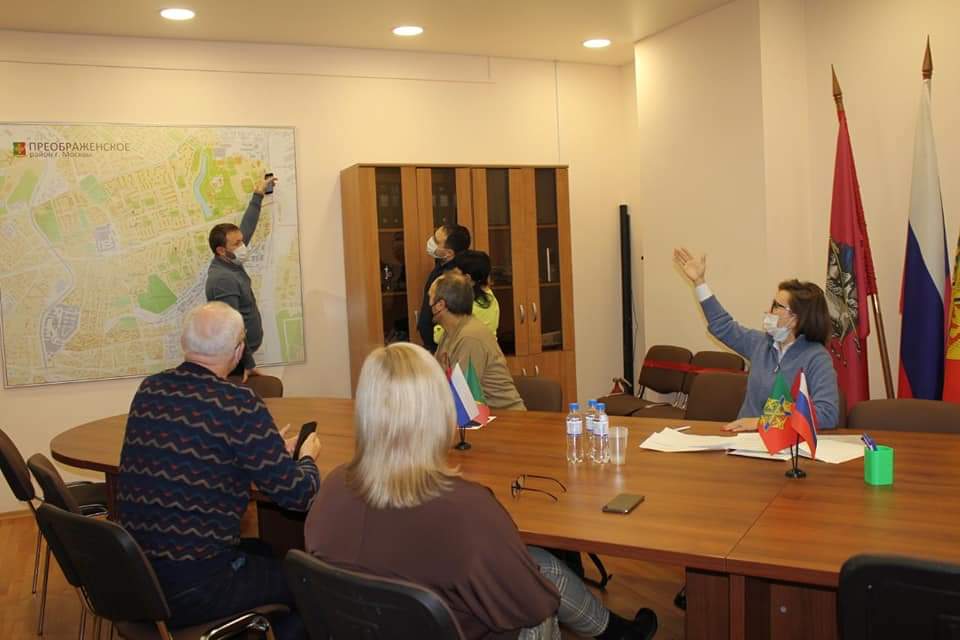 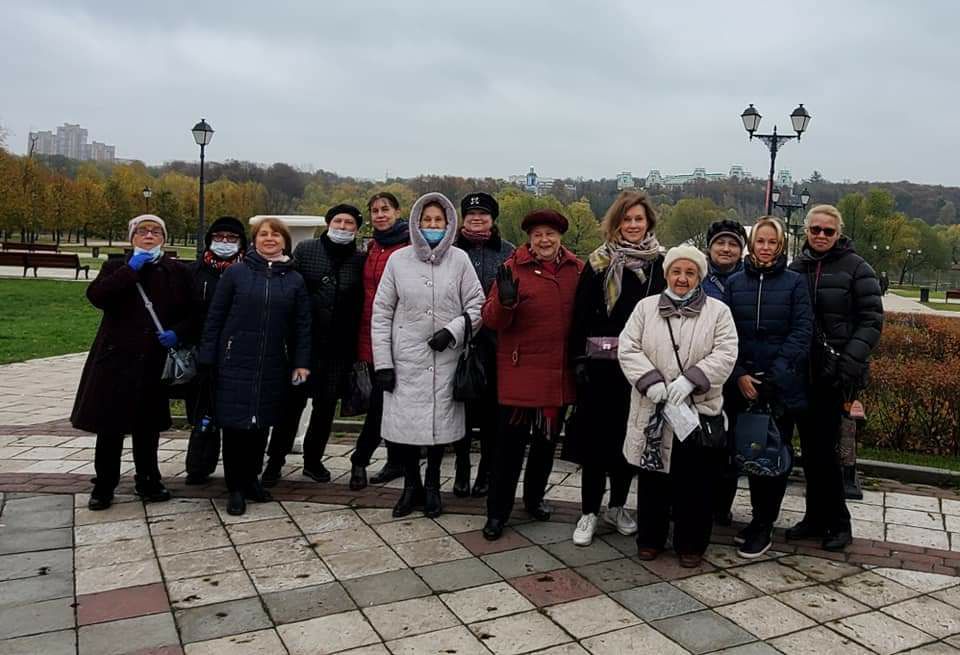 